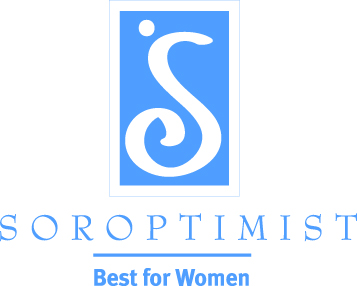 Soroptimist International of the Americas招募建議: 追蹤及貫徹始終貴分會是否做好準備歡迎潛在會員, 邀請感興趣的婦女參與貴分會的專案, 並為那些希望知道更多的大眾提供資訊? 當你極需某項重要資訊時, 而某人卻對你說, “我晚點再提供給你”, 然後幾個星期或幾個月都沒有下文, 有時甚至更糟糕  根本就再也沒消息了, 你感覺如何?你的感覺一定不好, 而且這種經驗將可能成為你與親戚朋友談話中的劣質顧客服務, 或在隔天告訴你的同事, 或甚至在你的臉書上登出讓全世界都知道. 在我們這個步調快速的世界中, 要製造好印象只需要三秒鐘!這也就是為什麼如果希望招募工作成功, 很重要的一件事就是要確保持續追蹤潛在會員並貫徹始終. 當某人表示有興趣加入或有意願以某種方式提供幫助時, 我們已經獲得了他們的注意而此時正是 出擊的時候  要打鐵趁熱! 妳能做些什麼?使她們立即參與: 分會要使潛在會員立即參與的最好方法就是邀請她們幫助某個專案, 並且/或登記加入實現你的夢想! 取得聯絡資料並詢問問題: 儘可能收集各項資料, 包括姓名、地址、電話號碼和電郵地址. 詢問她們是如何聽到有關蘭馨會的訊息, 她們為什麼會有興趣加入分會, 以及她們熱衷於哪些問題.指引她們拜訪 SIA 的網站: 在 www.soroptimist.org 妳可以找到許多對潛在會員很有用的連結, 如Who We Are (我們是誰), Our Programs (我們的活動計劃), Live Your Dream (實現你的夢想), 和 Soroptimist 101 (蘭馨會概要).促使潛在會員拜訪 SIA 社群網站: 潛在會員和志工可以查看我們的臉書, 推持, LinkedIn, 和 YouTube 網站以了解所有最新的蘭馨會新聞和談論.即時回應: 不要錯過任何一個能使潛在會員或有興趣現在就加入分會的志工參與的機會. 儘速用電子郵件和電話追蹤, 營造一個良好的 “顧客服務” 經驗.新會員意味著新的點子和新的能量. 這對於我們組織的長期成功來說是很重要的, 而且對我們所服務的婦女與女孩也很重要, 因此我們要做好我們的工作以吸引、保留新會員並促使她們參與. 請敞開大門讓大家都能加入蘭馨會, 製造一個好印象並追蹤妳的所有潛在會員!